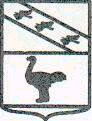 Льговский Городской Совет депутатов Р Е Ш Е Н И ЕОт 24.11.2016 года №81О  внесении  изменений  и дополнений  в  Решение Льговского Городского Совета  депутатов от  09.10.2008 №68 «О едином налоге на вмененный доход   для отдельных видов деятельности»В соответствии   с   Федеральным Законом   от  13.07.2015  № 232–ФЗ  «О   внесении  изменений  в  статью  12  части  первой  и часть   вторую  Налогового   кодекса   Российской  Федерации»,  Льговский  Городской  Совет  депутатов  РЕШИЛ:1. Внести  в решение Льговского Городского Совета  депутатов  от  09.10.2008 г. № 68 «О едином налоге  на вмененный доход   для отдельных   видов деятельности»  изменения и  дополнения  следующего  содержания:1)  пункт  4  исключить.2)  пункт  5  и 6  считать, соответственно, пунктами  4 и 5.2. Настоящее Решение вступает в силу с 1 января 2017 года, но не ранее  чем по истечении одного месяца со дня его официального опубликования.Председатель Льговского Городского Совета депутатов                                                           Н.И.Костебелов Глава города Льгова Курской области                                                                                   Ю.В.Северинов